Become a LIBA Partner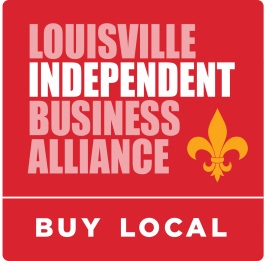 Partnership with LIBA carries the benefit of speaking directly to our members and the community at large as a supporter of local business. Beyond the obvious benefit of direct contact with LIBA members, becoming a Partner demonstrates that your business values the importance of our unique local independent business culture – a culture valued by many area citizens and reflected by where they choose to spend their money.As a business alliance comprised of over 900 local independent business members, LIBA is dedicated to supporting and promoting their interests, and a healthy local economy. LIBA seeks strategic partnerships to enhance your business in the local arena and to continue our mission. A Partner Membership gives you access not only to the buying public but to business owners in Louisville. As the voice of local business, we hope you’ll lend your name to our growing chorus. Custom programs are also available. Let us know your goals and ideas!Shareholder Membership($44/month debited, or $500 lump payment/ year)Key Investor Membership($100/month debited, or $1150 lump payment/year)Patron Membership($300/month debited, or $3500 lump payment/year)Trustee Membership ($500/month debited, or $5800 lump payment/year)  Only Two AvailableStandard membership benefits (listing in both directories printed each year, listing on website, invitations to member events/networking, complimentary signage and materials, ability to use LIBA logos with your advertising/website/etc., inter-member discounts, promotion of your inter-member discount if you choose to offer)
YesYesYesYesYour logo included beside your listing in both the May and November “Buy Local Guide” – 45,000 distributed each time through our members, Louisville Magazine, LEO Weekly, hotels, realtor relocation packets, libraries, etc.YesYesYesYesAd in each “Buy Local Guide” and option for special placement if available, plus discount on any additional advertising in Guiden/a1/8 page, plus 10% discount1/2 page, plus 10% discountFull page, plus 25% discountIncluded on full page ad in each “Buy Local Guide” recognizing our major supportersNameLarge nameLogoLarge logoOption to include an item/flyer in New Member Packets (mailed)YesYesYesYesBanner ad (728px wide and 90px tall) on www.keeplouisvilleweird.com throughout the year (close to 25,000 unique visitors in the past 12 months)YesYesYesYesLogo and link on home page of www.keeplouisvilleweird.comYesYesYesYesRecognition in our monthly newsletters.Name and linkLarge name and linkLogo and linkLarge logo and linkAds in eNewsletter (choice of date, and Business Member or general public)OneTwoFourEightOption to write articles for two newsletters (your choice of business members, general public, or both)n/an/an/aYesLogo included on LIBA-provided sign at each event hosted by LIBA (monthly member events/networking, hoLOUdays Launch, Buy Local Fair, Member Summit, etc .)NameLarge nameLogoLarge logoFeatured in announcements at each event hosted by LIBAn/an/aYesYesProfile (once per year) - You and your business interviewed & photographed by a professional. Story (about 500-600 words) featured along with a picture:Home page of LIBA’s website for at least 2 weeks (and remaining housed on “Only In Louisville” permanently),Both LIBA enewsletters (business members & general public)LIBA Facebook (5,000+ fans)You can also use the story/photographs in your own materials however you like.n/aYesYesYes. And also published on a full page in the “Buy Local Guide.”